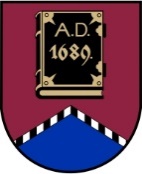 LATVIJAS REPUBLIKAALŪKSNES NOVADA PAŠVALDĪBANodokļu maksātāja reģistrācijas kods 90000018622DĀRZA IELĀ 11, ALŪKSNĒ,  ALŪKSNES NOVADĀ, LV – 4301, TĀLRUNIS 64381496,  64381150, E-PASTS: dome@aluksne.lvA/S „SEB banka”, KODS: UNLALV2X, KONTS Nr.LV58UNLA0025004130335SAISTOŠIE NOTEIKUMI Alūksnē2018. gada 27. septembrī							           Nr. 13/2018APSTIPRINĀTIar Alūksnes novada domes27.09.2018. lēmumu Nr. 338	          (protokols Nr. 12, 15. punkts)Par Alūksnes novada pašvaldības nodevāmIzdoti saskaņā ar likuma „Par pašvaldībām” 21. panta pirmās daļas 15. punktu, 43. panta pirmās daļas 13. punktu, likuma „Par nodokļiem un nodevām” 12. panta pirmās daļas 1., 2., 4., 5., 7., 8., 10. punktu,Ministru kabineta 2005. gada 28. jūnija noteikumu Nr.480 „Noteikumi par kārtību, kādā pašvaldības var uzlikt pašvaldību nodevas” 6., 7., 9., 10., 12., 13., 15., 16.1 punktuVispārīgie jautājumiŠie saistošie noteikumi nosaka Alūksnes novada pašvaldības nodevu objektus un likmes, nodevu maksāšanas kārtību, atvieglojumus un atbrīvojumus no nodevas maksāšanas.Pašvaldības nodeva, ja normatīvajā aktā nav noteikts citādi, samaksājama pirms atļaujas vai pakalpojuma saņemšanas un pakalpojuma neizmantošanas gadījumā samaksātā pašvaldības nodeva netiek atgriezta.Pašvaldības nodevas iemaksājamas Alūksnes novada pašvaldības pamatbudžetā.Papildus normatīvajos aktos noteiktajam, no pašvaldības nodevām ir atbrīvotas Alūksnes novada pašvaldības iestādes, aģentūras un kapitālsabiedrības, veicot pašvaldības autonomās funkcijas.Nodeva par pašvaldības dokumentu un apliecinātu to kopiju saņemšanuNodevas objekti un likmes:Papildus 4. punktā noteiktajam, no nodevas par pašvaldības izstrādāto oficiālo dokumentu un to apliecinātu kopiju, ir atbrīvotas:politiski represētās personas;personas ar pirmās un otrās grupas invaliditāti;personas (ģimenes), kurām piešķirts trūcīgas vai maznodrošinātas personas (ģimenes) statuss;daudzbērnu ģimenes ar trīs un vairāk nepilngadīgiem bērniem. Nodeva par tirdzniecību (pakalpojumu sniegšanu) publiskās vietāsTirdzniecības nodevas objekti un likmes:Pakalpojuma sniegšanas nodevas objekti un likmes:Gadījumos, kad nodevas likme ir noteikta par dienu, tā attiecas uz 24 stundu periodu neatkarīgi no tā, vai tirdzniecība šajā periodā notikusi nepārtraukti.Ja tirdzniecības dalībnieks veic tirdzniecību vienā tirdzniecības vietā ar dažāda sortimenta precēm, tad nodevas apmērs tiek noteikts pēc augstākās nodevu likmes.Par ielu tirdzniecību Alūksnes novada svētku un Alūksnes pilsētas svētku laikā 7.1.punktā noteiktajai pašvaldības nodevas likmei, bez tiesībām uz 13. punktā paredzētajiem atbrīvojumiem, tiek piemērots koeficients:tirdzniecības dalībniekiem, kuru saimnieciskā darbība reģistrēta Alūksnes novadā, vai kuru dzīvesvieta deklarēta Alūksnes novadā, ja saimnieciskā darbība nav jāreģistrē – 1,5;	12.2. pārējiem tirdzniecības dalībniekiem – 2. Papildus 4. punktā noteiktajam, no nodevas par tirdzniecību publiskās vietās, izņemot Alūksnes novada svētku un Alūksnes pilsētas svētku laikā, ir atbrīvoti: tirdzniecības dalībnieki, kuru saimnieciskā darbība reģistrēta Alūksnes novadā; Alūksnes novadā dzīvesvietu deklarējušās fiziskās personas, kurām Ministru kabineta 2010. gada 12. maija noteikumu Nr. 440 „Noteikumi par tirdzniecības veidiem, kas saskaņojami ar pašvaldību, un tirdzniecības organizēšanas kārtību” 7.punkta kārtībā nav jāreģistrē saimnieciskā darbība;  tirdzniecības dalībnieks, par tirdzniecību pasākumā, kuru tas sponsorē vai organizē sadarbībā ar pašvaldību.Nodeva nav jāmaksā, ja tirdzniecība notiek uz tirdzniecības dalībnieka īpašumā, valdījumā vai lietojumā esošās zemes.Pakalpojumu sniegšanas nodevām 8.1. un 8.2. punktā noteiktajos gadījumos piemērojams koeficients 0,5, ja attiecīgais pakalpojums tiek sniegts Alūksnes novada pagastu teritorijā. No pašvaldības nodevas maksāšanas tiek atbrīvoti pakalpojuma sniedzēji, kas ieguvuši pakalpojuma sniegšanas tiesības Alūksnes novada pašvaldības izsludināta publiska iepirkuma vai izsoles rezultātā.Nodeva par izklaidējoša rakstura pasākumu sarīkošanu publiskās vietāsNodevas objekti un likmes:Papildus 4. punktā noteiktajam, no nodevas par izklaidējoša rakstura pasākumu sarīkošanu publiskās vietās atbrīvoti:pasākumu organizatori, ja pasākums tiek rīkots pēc Alūksnes novada pašvaldības pasūtījuma vai sadarbībā ar to;piemiņas pasākuma organizatori, kuru rīkotā publiskā pasākuma veids un mērķis atbilst piemiņas dienas raksturam.Izklaidējoša rakstura pasākumu nodevām 16.4. punktā noteiktajos gadījumos piemērojams koeficients 0,5, ja attiecīgais pakalpojums tiek sniegts Alūksnes novada pagastu teritorijā. Nodeva par mājas dzīvnieku turēšanuNodevas objekti un likmes:Nodeva ir jāmaksā katru kalendāra gadu, līdz 1. jūlijam par katru suni atsevišķi. Par pirmo kalendāra gadu nodeva maksājama pilnā apmērā, ja suns tiek turēts ilgāk par 6 (sešiem) mēnešiem. Nodevas likme tiek samazināta par 50%:personām no 65 gadu vecuma – par viena suņa turēšanu;par katru kastrētu vai sterilizētu suni.Papildus 4. punktā noteiktajam, no nodevas par pirmo kalendāra gadu ir atbrīvoti suņu īpašnieki, ja suns iegūts īpašumā no dzīvnieku patversmes, vai, ja līdz kalendāra gada beigām atlicis mazāk par 6 (sešiem) mēnešiem. No nodevas atbrīvotas dzīvnieku patversmes un dzīvnieku viesnīcas par tajās turētajiem suņiem.    Nodeva par reklāmas materiālu izvietošanuNodevas objekti un likmes:26. Nodevu aprēķina pēc formulas: nodevas likme x m2 x K, kur K, jeb koeficients ir:Ja reklāmas virsmas izmērs ir mazāks par 1m2 vai reklāmas izvietošanas laiks ir mazāks par 1 (vienu) mēnesi, nodevas aprēķinam piemēro minimālo vienību 1 (viens).Nodeva ir samaksājama pirms reklāmas vai norādes izvietošanas.Papildus 4. punktā noteiktajam, no nodevas par reklāmas materiālu izvietošanu ir atbrīvotas personas, kas normatīvo aktu noteiktajā kārtībā saskaņota publiska izklaides un svētku pasākuma norises vietā un laikā izvieto attiecīgā pasākuma sponsoru reklāmu līdz 3m2 un savu reklāmu (izņemot 26.4. un 26.5. punktā minēto reklāmu).VII. Nodeva par laivu, motorlaivu un jahtu turēšanuNodevas objekti un likmes:Nodeva ir samaksājama pirms laivas, motorlaivas vai jahtas novietošanas ūdenstilpes krastā.Nodeva ir maksājama kalendārā gada maksas pilnā apmērā, ja laiva, motorlaiva vai jahta tiek turēta ūdenstilpes krastā ilgāk par 10 dienām. Nodeva par būvatļaujas saņemšanuNodevas likme par būvatļaujas saņemšanu: Par būvniecības ieceres akcepta izdarīšanu, izdarot atzīmi paskaidrojuma rakstā vai apliecinājuma kartē (būvvaldes lēmumu): fiziskām personām 15 euro;juridiskām personām 25 euro.Nodeva ir samaksājama pirms dokumenta saņemšanas.Atbildība par izvairīšanos no pašvaldību nodevu samaksasKontroli par šo Noteikumu ievērošanu un izpildi, atbilstoši savai kompetencei, veic un administratīvo pārkāpumu protokolus sastādīt ir tiesīgas šādas amatpersonas: Alūksnes novada pašvaldības policijas amatpersonas;Noteikumu 36.1. punktā minētās amatpersonas un Alūksnes novada pašvaldības aģentūras „ALJA” direktors, inspektori un Alūksnes novada domes pilnvarotās personas šo noteikumu VII. nodaļā minēto noteikumu pārkāpšanas gadījumā.Saistošo noteikumu 36. punktā minēto amatpersonu sastādītos administratīvā pārkāpuma protokolus izskata un lēmumu administratīvā pārkāpuma lietā pieņem Alūksnes novada pašvaldības Administratīvā komisija.Par saistošo noteikumu prasību neievērošanu: fiziskām personām uzliek naudas sodu no 30 līdz 75 euro, bet juridiskām personām – uzliek naudas sodu no 50 līdz 100 euro;ja pārkāpums ir izdarīts atkārtoti gada laikā, uzliek naudas sodu: fiziskām personām – no 50 līdz 100 euro, bet juridiskām personām – no 100 līdz 350 euro. Noslēguma jautājumsAtzīt par spēku zaudējušiem Alūksnes novada domes 2014. gada 27. maija saistošos noteikumus Nr.13/2014 „Par Alūksnes novada pašvaldības nodevām”.Domes priekšsēdētājs					                                             A.DUKULISAPSTIPRINĀTSar Alūksnes novada domes27.09.2018. lēmumu Nr.____(protokols Nr._12, ___ punkts)Alūksnes novada domes 27.09.2018. saistošo noteikumu Nr.13/2018„Par Alūksnes novada pašvaldības nodevām”paskaidrojuma rakstsDomes priekšsēdētājs					                                             A.DUKULISPašvaldības izstrādātie oficiālie dokumenti:Pašvaldības izstrādātie oficiālie dokumenti:EUREURizziņa par nekustamā īpašuma nodokļa samaksuizziņa par nekustamā īpašuma nodokļa samaksu1 (par katru nekustamo īpašumu)1 (par katru nekustamo īpašumu)izziņa par nekustamajā īpašumā plānotās darbības atbilstību Alūksnes novada pašvaldības teritorijas plānojumamizziņa par nekustamajā īpašumā plānotās darbības atbilstību Alūksnes novada pašvaldības teritorijas plānojumam5 (par katru nekustamo īpašumu)5 (par katru nekustamo īpašumu)izziņa par zemes vienības atļauto izmantošanu izziņa par zemes vienības atļauto izmantošanu 3 (par katru zemes vienību)3 (par katru zemes vienību)izziņa par nekustamā īpašuma lietošanas mērķiizziņa par nekustamā īpašuma lietošanas mērķi3 (par katru nekustamo īpašumu)3 (par katru nekustamo īpašumu)izziņa par būves (ēkas) neesamību iesniegšanai zemesgrāmatāizziņa par būves (ēkas) neesamību iesniegšanai zemesgrāmatā1010izziņa par jaunbūvi iesniegšanai zemesgrāmatāizziņa par jaunbūvi iesniegšanai zemesgrāmatā1010Citi pašvaldības izstrādātie oficiālie dokumenti karšu, plānu, shēmu, vizualizācijas u.tml. veidā Citi pašvaldības izstrādātie oficiālie dokumenti karšu, plānu, shēmu, vizualizācijas u.tml. veidā EUR/ par lappusiEUR/ par lappusiA3; A4 formāts A3; A4 formāts 11A2 formāts A2 formāts 225.2.3.A1 formātsA1 formāts44Citi pašvaldības izstrādātie oficiālie dokumenti (līdz A3 formātam) – izziņa, apliecinājums, izraksts no reģistra, atkārtots vai trešās personas pieprasīts domes vai tās institūciju lēmums, protokols – un to apliecinātas kopijasEUREUREURCiti pašvaldības izstrādātie oficiālie dokumenti (līdz A3 formātam) – izziņa, apliecinājums, izraksts no reģistra, atkārtots vai trešās personas pieprasīts domes vai tās institūciju lēmums, protokols – un to apliecinātas kopijasdokumentam līdz 5 lapāmdokumentam līdz 5 lapāmpar katru nākošo lapuno kārtējā kalendārā gada dokumentiem 220,505.3.2.no pašvaldības arhīva 330,507.1. Tirdzniecības dalībniekam par tirdzniecības vietu ielu tirdzniecībai ar EUR /dienāEUR /dienā7.1. Tirdzniecības dalībniekam par tirdzniecības vietu ielu tirdzniecībai ar publiskā vietāpubliskajā pasākumā7.1.1.Ministru kabineta 2010. gada 12. maija noteikumu Nr.440 „Noteikumi par tirdzniecības veidiem, kas saskaņojami ar pašvaldību, un tirdzniecības organizēšanas kārtību” 7.1.-7.6. apakšpunktos minētām precēm (t.sk. pašu izgatavotiem pārtikas produktiem) - fiziskām personām, biedrībām, zemnieku saimniecībām un lauksaimniecības pakalpojumu kooperatīvām sabiedrībām157.1.2. pašu izgatavotiem mākslas un amatniecības izstrādājumiem  357.1.3. grāmatām, preses izdevumiem3107.1.4. saldējumu357.1.5. citām (rūpnieciski ražotām) pārtikas precēm (bez alkohola, t.sk. alus) 7107.1.6.iepirktiem ziediem, stādiem5107.1.7.citām nepārtikas precēm, t.sk. rūpnieciski ražotu produkciju7157.1.8.alkoholiskiem dzērieniem, t.sk. arī alu15307.1.9.sabiedriskās ēdināšanas pakalpojumiem (bez alkohola, t.sk. alus)10207.1.10. sabiedriskās ēdināšanas pakalpojumiem (ar alkoholu, t.sk. alu)2030  7.1.11.loterijas biļetēm vai loterijai bez produkcijas realizācijas (prezentācija, degustācija) 10107.2.      7.2.1.      7.2.2.     7.2.3.tirdzniecības organizatoriem par 7.1. punktā paredzētās ielu tirdzniecības organizēšanu, kad pašvaldības nodevu nemaksā katrs tirdzniecības dalībnieks:gadatirgus Alūksnes pilsētāgadatirgus Alūksnes novada pagastosmājražotāju tirdziņā150503015050307.3. tirdzniecības vieta no pārvietojamiem mazumtirdzniecības punktiem15 EUR gadā15 EUR gadāAtrakciju (kas nav publiskās atrakcijas) maksas pakalpojumiEUREUREUREURdienāmēnesīpubliskā pasākuma dienāpubliskā pasākuma dienā8.1.velokartu, batutu, velosipēdu, bērnu, elektroautomobiļu un elektromotociklu, atrakciju uz ūdens, u.tml., iznomāšana 5par katra veida atrakcijām70par katra veida atrakcijām70par katra veida atrakcijām10par katra veida atrakcijām, ja nav bijusi piemērota mēneša nodevas likme8.2. Izklaides pakalpojumi   8.2.1.Izklaides pakalpojumu organizēšana publiskajās ūdenstilpēs (izklaides pasākumi uz plostiem, katamarāniem u.tml.) 5par katra veida atrakcijām50par katra veida atrakcijām50par katra veida atrakcijām10par katra veida atrakcijām, ja nav bijusi piemērota mēneša nodevas likme   8.2.2.Citu izklaides pasākumu organizēšana (pārvietojamais vai brīvdabas kino u.tml.) 15 XX30 S   Sporta pasākumi ar maksu skatītājiem vai dalībniekiemEUR/ par visu pasākumu16.1.1.vietējā mēroga (novada)		15     16.1.2. Latvijas mēroga				 70 16.1.3.starptautiska mēroga 				150 sporta pasākumi bez maksas skatītājiem un dalībniekiem10 16.3.Izklaides pasākumi:EUR16.3.1.koncerti, brīvdabas izrādes, izstādes, dejas un tml. 15 par pasākumu vienas diennakts ietvaros16.3.2.cirka izrādes				50 par katru dienuPubliskās atrakcijasEUREUREURdienādienāpubliskā pasākuma dienā 16.4.Izklaidējoša rakstura pasākums ar publisko atrakciju iekārtu vienībām, 10 par katru vienību10 par katru vienību20 par katru vienību16.5.Reklāmas un aģitācijas pasākumi:Reklāmas un aģitācijas pasākumi:EUR/par visu pasākumuEUR/par visu pasākumu16.5.1.politiskie 				politiskie 				50 50 16.5.2.komerciālie				komerciālie				505016.5.3.izglītību, veselību veicinošie		izglītību, veselību veicinošie		101016.6.		Labdarības pasākumiLabdarības pasākumino nodevas atbrīvotino nodevas atbrīvoti19.1Par suņa turēšanu Alūksnes pilsētā vai Alūksnes novada ciemu teritorijāEUR/gadā par katru      19.1.1.daudzdzīvokļu namā10      19.1.2.privātīpašumā (izņemot daudzdzīvokļu namu)5par reklāmas izvietošanu publiskās vietās vai vietās, kas vērstas pret publisku vietupar reklāmas izvietošanu publiskās vietās vai vietās, kas vērstas pret publisku vietuEUR/mēnesī par m225.1.       25.1.1.        25.1.2.ReklāmaAlūksnes novadā reģistrētiem vai deklarētiem saimnieciskās darbības veicējiempārējām personām 0,502Politiskā reklāma, t.sk., priekšvēlēšanu aģitācijas materiāli2sludinājumi, afišas, izkārtnes, 025.4.Norādes (izņemot pagaidu norādes, piem., uz būvdarbu veikšanas laiku)Vienreizēja - EUR par m226.1.tūrisma reklāmai026.2.kultūras vērtību, jaunatnes vai veco ļaužu aktivitātes atbalstošai reklāmai0,526.3.nekomerciāla (bezmaksas) vai labdarības pasākuma reklāmai026.4. azartspēļu, lombardu un ātro kredītu reklāmām5 26.5. alkoholisko dzērienu (t.sk. alus un vīna) 5 26.6.pārējos gadījumos2Par Alūksnes novada teritorijā esošas ūdenstilpes (izņemot privātas) krastā turētuPar Alūksnes novada teritorijā esošas ūdenstilpes (izņemot privātas) krastā turētuEUR diennaktīEURkalendāra gadāEURkalendāra gadā30.1.laivu līdz 5 z/s (t.sk. airu laivu)1530.2.motorlaivu ar motora jaudu no 5 z/s līdz 20 z/s 51530.3.motorlaivu ar motora jaudu virs 20z/s103030.4.jahtu1535būvobjektam atbilstoši Ministru kabineta 2018. gada 12. jūnija noteikumiem Nr. 326 “Būvju klasifikācijas noteikumi”būvobjektam atbilstoši Ministru kabineta 2018. gada 12. jūnija noteikumiem Nr. 326 “Būvju klasifikācijas noteikumi”fiziskām personām EURjuridiskām personāmEURDzīvojamās mājasDzīvojamās mājasDzīvojamās mājasDzīvojamās mājas33.1. Viena dzīvokļa mājas (1110)305533.2. Divu vai vairāku dzīvokļu mājas (1121; 1122)407033.3. Dažādu sociālo grupu kopdzīvojamās mājas (1130)1530Nedzīvojamās ēkasNedzīvojamās ēkasNedzīvojamās ēkasNedzīvojamās ēkas33.4. Viesnīcu un tām līdzīga lietojuma ēkas (1211; 1212)307033.5. Biroju ēkas (1220)307033.6. Vairumtirdzniecības un mazumtirdzniecības ēkas (1230)458533.7. Satiksmes un sakaru ēkas (1241; 1242)305533.8. Rūpnieciskās ražošanas ēkas un noliktavas (1251; 1252)305533.9. Ēkas pašizklaides pasākumiem, izglītības, slimnīcu vai veselības aprūpes iestāžu vajadzībām (1261; 1262; 1263; 1264; 1265)305533.10. Citas nedzīvojamās ēkas (1271; 1272; 1273; 1274)1530InženierbūvesInženierbūvesInženierbūvesInženierbūves33.11. Autoceļi, ielas un ceļi, sliežu ceļi, lidlauku skrejceļi (2111; 2112; 2121; 2130)305533.12. Tilti, estakādes, tuneļi un pazemes ceļi (2141; 2142)307033.13. Ostas, ūdensceļi, dambji un citas hidrobūves (2151; 2152; 2153)307033.14. Maģistrālie cauruļvadi, maģistrālās sakaru un elektropārvades līnijas (2211; 2212; 2213; 2214)307033.15. Vietējās nozīmes cauruļvadi un kabeļi (2221; 2222; 2223; 2224)305533.16. Kompleksās būves rūpnieciskās ražošanas uzņēmumos (2301; 2302; 2303; 2304)458533.17. Sporta un atpūtas būves (2411; 2412)305533.18. Citas iepriekš neklasificētas inženierbūves (2420)3055Paskaidrojuma raksta sadaļasNorādāmā informācija1. Projekta nepieciešamības pamatojums     Likuma „Par pašvaldībām” 14. panta pirmās daļas 3. punktā ir noteikts, ka, pildot savas funkcijas, pašvaldība likumā noteiktā kārtībā ir tiesīga ieviest vietējās nodevas un noteikt to apmēru.       Saskaņā ar likuma „Par nodokļiem un nodevām” 12. panta pirmo daļu vietējās pašvaldības domei ir tiesības Ministru kabineta noteikumos noteiktajā kārtībā savā administratīvajā teritorijā uzlikt pašvaldības nodevas par pašvaldības domes izstrādāto oficiālo dokumentu un apliecinātu to kopiju saņemšanu; izklaidējoša rakstura pasākumu sarīkošanu publiskās vietās; atpūtnieku un tūristu uzņemšanu; tirdzniecību publiskās vietās; visu veidu dzīvnieku turēšanu; transportlīdzekļu iebraukšanu īpaša režīma zonās; reklāmas, afišu un sludinājumu izvietošanu publiskās vietās; laivu, motorlaivu un jahtu turēšanu; būvatļaujas saņemšanu un pašvaldības infrastruktūras uzturēšanu un attīstību. Alūksnes novadā nav īpaša režīma zonu. Ar nodevām netiek aplikta pašvaldības infrastruktūras uzturēšana un atpūtnieku un tūristu uzņemšana.     Pašvaldības nodevu maksātājus, nodevu uzlikšanas un maksāšanas kārtību, kā arī no nodevu samaksas atbrīvojamās personas nosaka Ministru kabineta 2005. gada 28. jūnija noteikumi Nr.480 „Noteikumi par kārtību, kādā pašvaldības var uzlikt pašvaldību nodevas”.     Saskaņā ar likuma “Par pašvaldībām 43. panta pirmās daļas 13.punktu, “Dome ir tiesīga izdot saistošos noteikumus, paredzot administratīvo atbildību par to pārkāpšanu, ja tas nav paredzēts likumos, ...”.      Ne likumos ne arī līdzšinējos Alūksnes novada domes saistošajos noteikumos pašvaldību nodevu regulējumā nav paredzēta atbildība par izvairīšanos no pašvaldības nodevu nomaksas. Bez tam, atsevišķās pozīcijās nav iekļauts nosacījums pat pašvaldības nodevu nomaksas termiņiem, kā arī pašvaldības nodevas nav noteiktas vispār, lai gan būtu piemērojamas, noteikts neatbilstošs to apmērs, kas norāda uz to, ka regulējums pašvaldības nodevu uzlikšanai ir novecojis un neefektīvs.      Noteikumi nosaka Alūksnes novada pašvaldības nodevu objektus, nodevu likmes apmērus, atvieglojumus un atbrīvojumus no nodevas samaksas.2. Īss projekta satura izklāsts.     Noteikumi izstrādāti pamatojoties uz likuma „Par pašvaldībām” 21. panta pirmās daļas 15. punktu, 43. panta pirmās daļas 13. punktu, likuma „Par nodokļiem un nodevām” 12. panta pirmās daļas 1., 2., 4., 5., 7., 8., 9., 10. punktu, Ministru kabineta 2005. gada 28. jūnija noteikumu Nr.480 „Noteikumi par kārtību, kādā pašvaldības var uzlikt  pašvaldību nodevas” 6., 7., 9., 10., 12., 13., 15. un 16.1 punktu.     Noteikumu mērķis ir noteikt Alūksnes novada pašvaldības nodevu objektus, nodevu likmes apmērus, atvieglojumus un atbrīvojumus no nodevas samaksas, kā arī atbildību par izvairīšanos no pašvaldību nodevu nomaksas.3. Kontroles mehānisms Kontroli par šo Noteikumu ievērošanu un izpildi, atbilstoši savai kompetencei, veic un administratīvo pārkāpumu protokolus sastādīt ir tiesīgas šādas amatpersonas: Alūksnes novada pašvaldības policijas amatpersonas;Iepriekš minētās amatpersonas, kā arī Alūksnes novada pašvaldības aģentūras „ALJA” direktors, inspektori un Alūksnes novada domes pilnvarotās personas Noteikumu VII sadaļas izpildi par nodevu par laivu, motorlaivu un jahtu turēšanu.      Saistošajos noteikumos minēto amatpersonu sastādītos administratīvā pārkāpuma protokolus izskata un lēmumu administratīvā pārkāpuma lietā pieņem Alūksnes novada pašvaldības Administratīvā komisija.4. Informācija par administratīvajām procedūrāmPersonas par saistošo noteikumu piemērošanu var griezties Alūksnes novada pašvaldībā.Pieņemtie lēmumi ir pārsūdzami mēneša laikā no to spēkā stāšanās dienas Administratīvajā rajona tiesā, Voldemāra Baloža ielā 13A, Valmierā.      5. Informācija par plānoto projekta ietekmi uz pašvaldības budžetuInformācija netiek iekļauta saskaņā ar likuma „Par pašvaldībām” 43.1 panta otro daļu.  6. Informācija par plānoto projekta ietekmi uz uzņēmējdarbības vidi pašvaldības teritorijāBūtiska ietekme uz uzņēmējdarbības vidi nav paredzēta.7. Informācija par konsultācijām ar privātpersonāmSaistošo noteikumu projekts un paskaidrojuma raksts ievietots www.aluksne.lv sadaļā Normatīvie akti un dokumenti”, „Pašvaldības saistošo noteikumu projekti”.Plānotais sabiedrības līdzdalības veids – priekšlikumu un iebildumu izvērtēšana pēc projekta publicēšanas pašvaldības mājas lapā internetā www.aluksne.lv.